СХЕМА ГРАНИЦ РЫБОВОДНОГО УЧАСТКА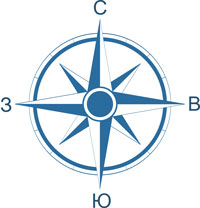 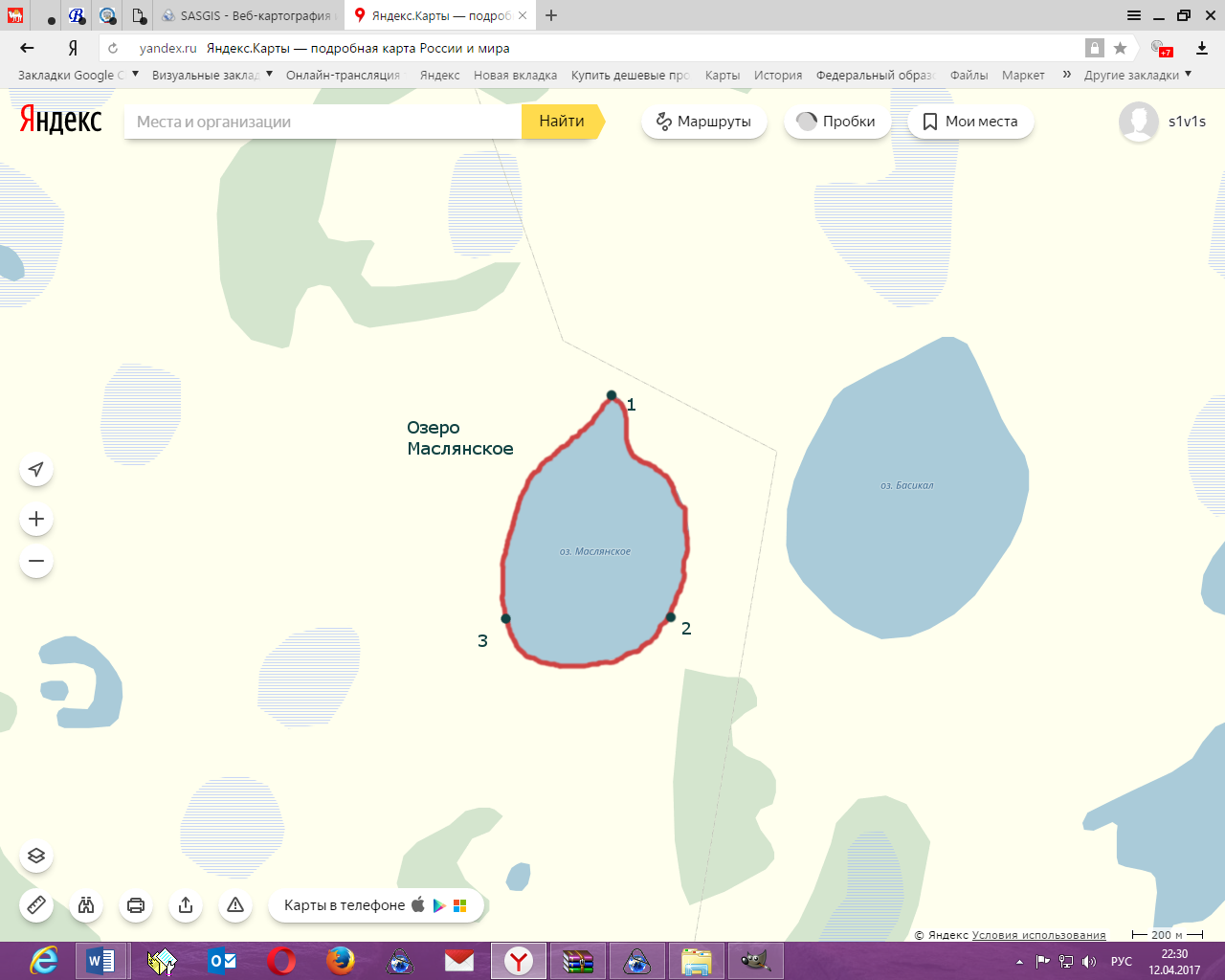 Масштаб 1:25000Условные обозначения:                Границы рыбоводного участка;           Точки границ рыбоводного участка.Наименование рыбоводного участкаПлощадь рыбовод-ного участка, гаПлощадь водного объекта, гаГеографические координаты рыбоводного участкаГеографические координаты рыбоводного участкаГеографические координаты рыбоводного участкаЦель исполь- зования рыбоводного участкаМесто располо- жения рыбоводногоучасткаНаименование рыбоводного участкаПлощадь рыбовод-ного участка, гаПлощадь водного объекта, га№ точкиС.Ш.В.Д.Цель исполь- зования рыбоводного участкаМесто располо- жения рыбоводногоучасткаОзеро Маслянское28,028,012354°24’15”54°23’54”54°23’54”61°39’21”61°39’31”61°39’03”Товарное рыбоводствоТроицкий муниципальный район